４月９日（木）新入生歓迎の集いが行われました。３年間の学校行事・授業風景のスライド・先輩方からのアドバイス。クラブ生からのパフォーマンス・・・などなど。新入生のみなさん、どのクラブに入りますか。3年間充実した生活を送るためにしっかり考えましょう。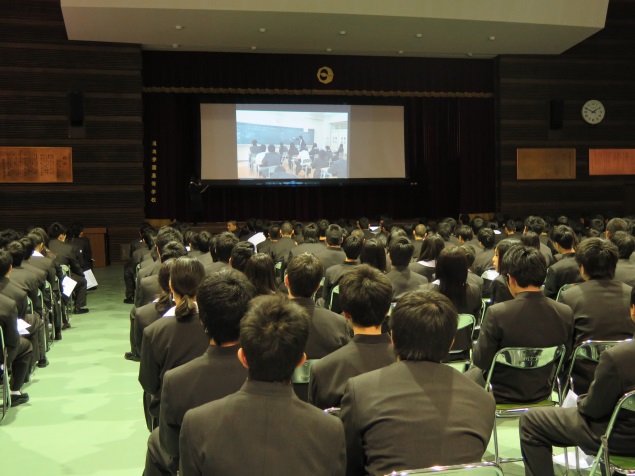 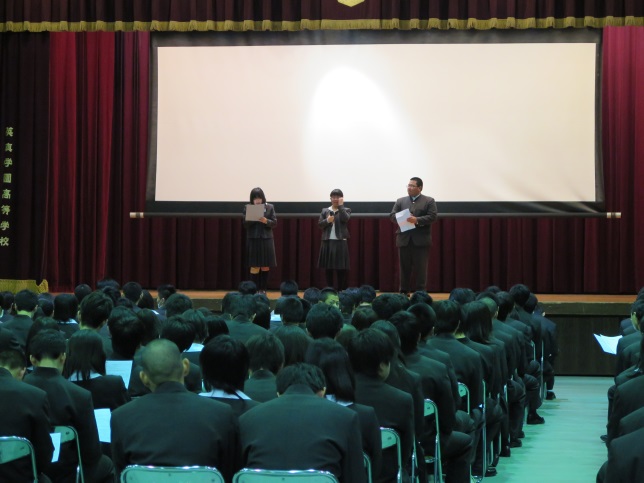 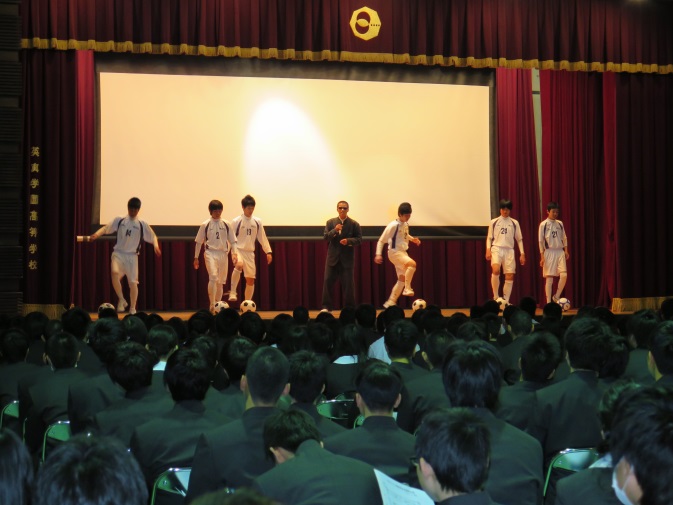 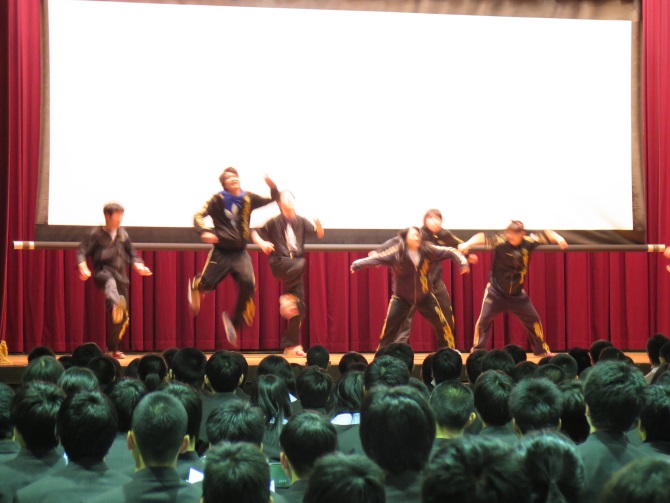 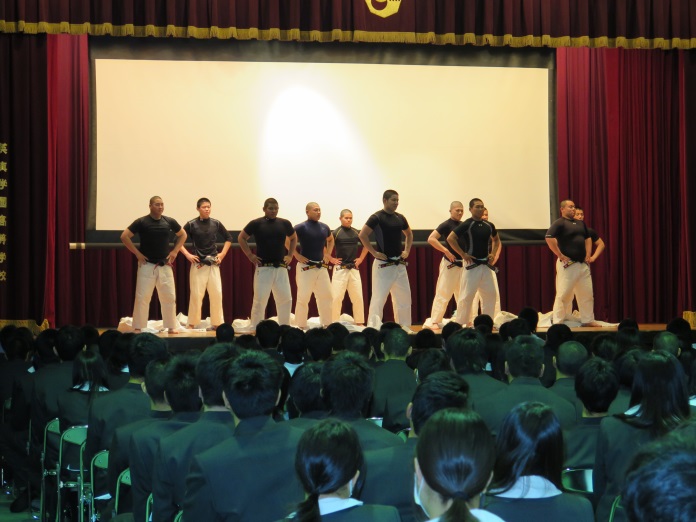 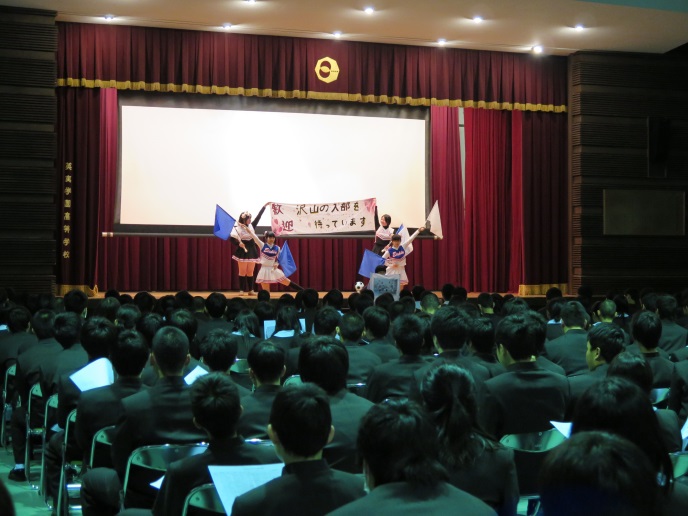 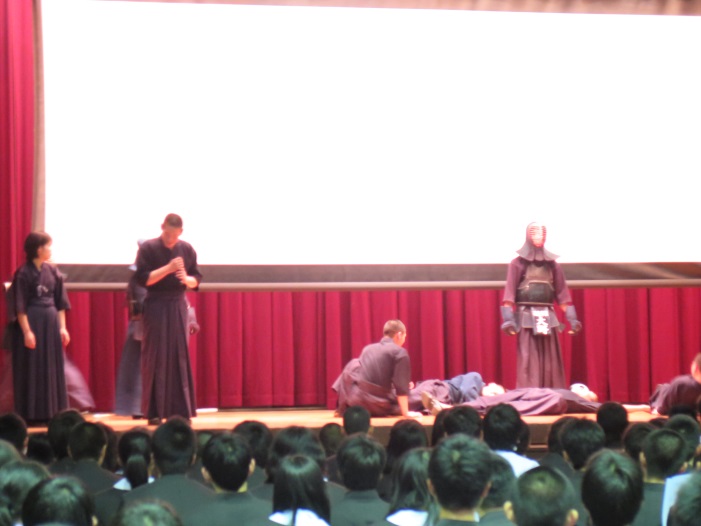 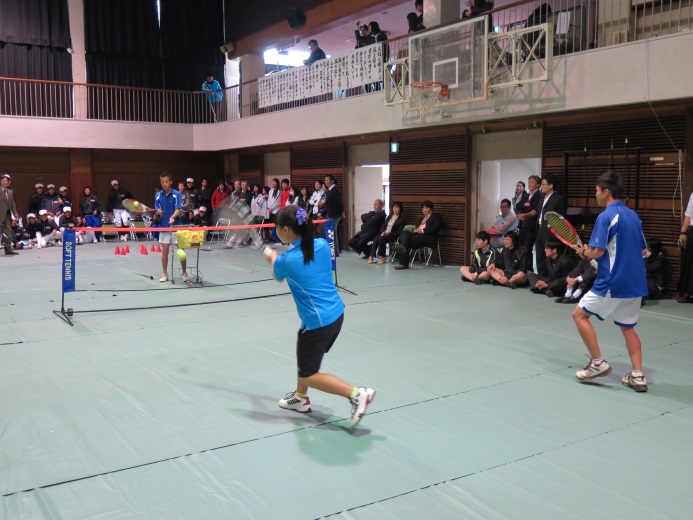 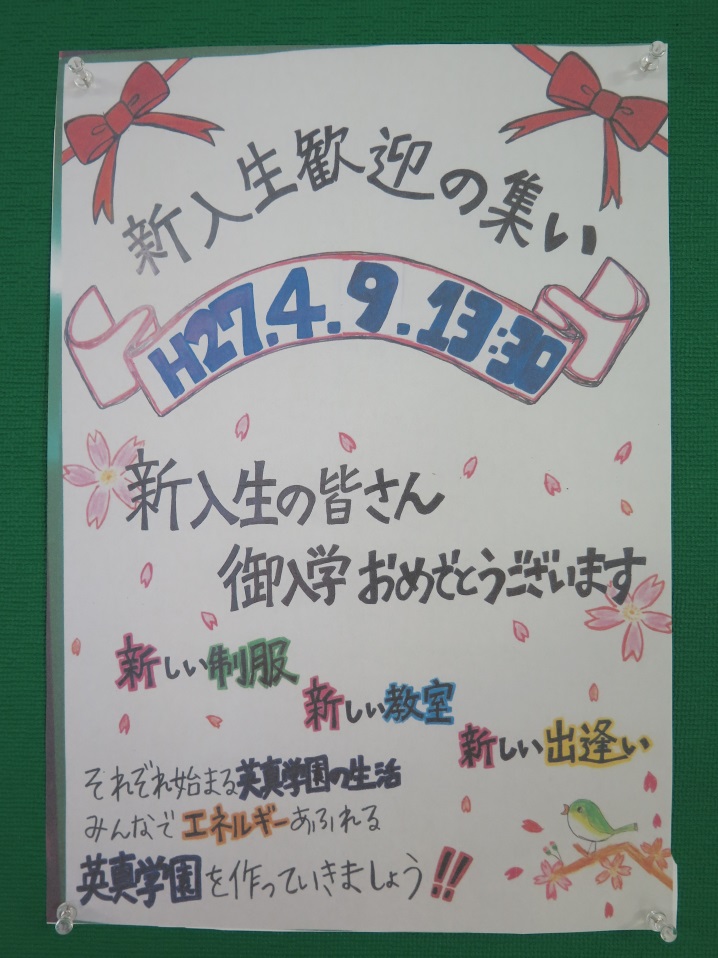 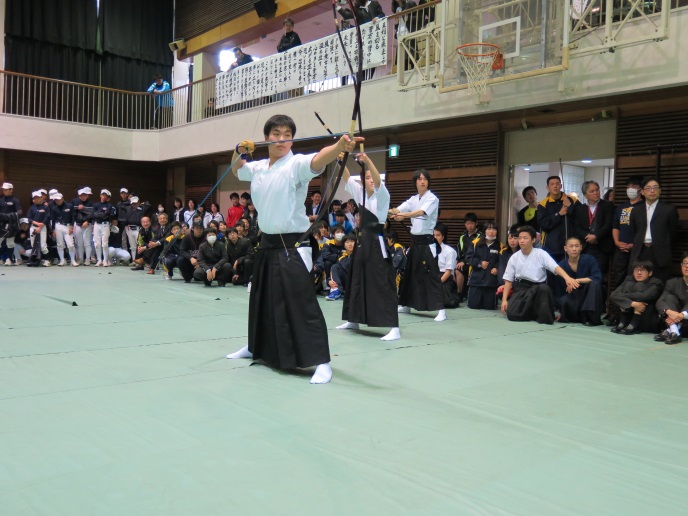 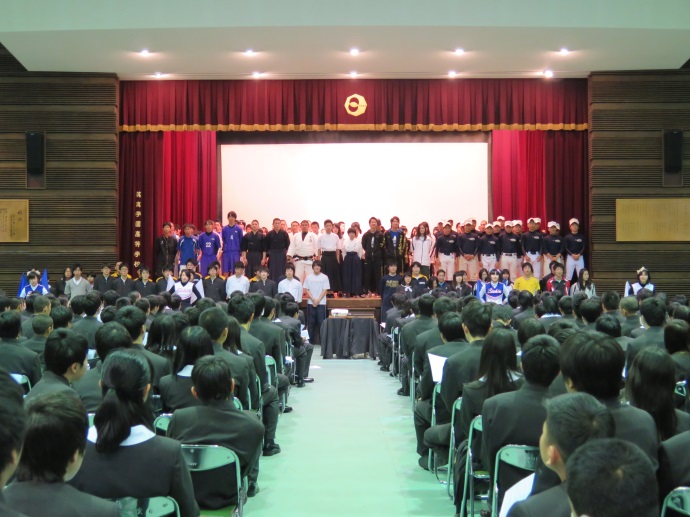 さあ！いよいよ明日から普通授業開始です。がんばりましょう！！